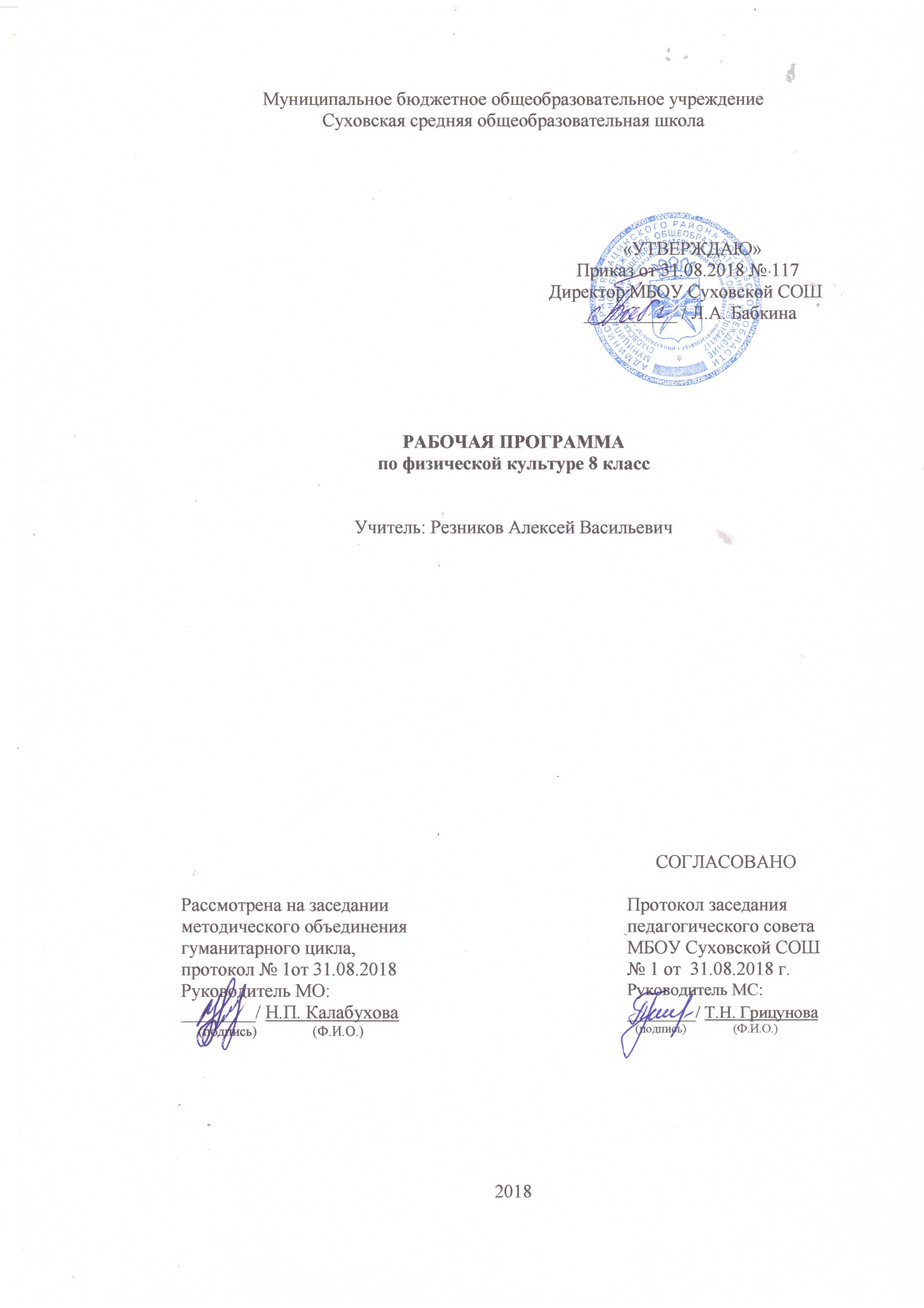 Планируемые результаты изучения учебного предметаЛичностные, метапредметные и предметные результатыосвоения учебного предмета «Физическая культура».Результаты освоения программного материала по предмету «Физическая культура» в 8 классе оцениваются по трем базовым уровням, сходя из принципа «общее – частное – конкретное», и представлены соответственно личностными, метапредметными и предметными результатами.Личностные результаты отражаются в индивидуальных качественных свойствах учащихся, которые приобретаются в процессе освоения учебного предмета «Физическая культура». Эти качественные свойства проявляются, прежде всего, в положительном отношении учащихся к занятиям двигательной (физкультурной) деятельностью, накоплении знаний и формировании умений использовать ценности физической культуры для удовлетворения индивидуальных интересов и потребностей, достижения личностно значимых результатов в физическом совершенстве.Личностные результаты, формируемые в ходе изучения физической культуры, отражают:воспитание российской гражданской идентичности: патриотизма, любви и уважения к Отечеству, чувства гордости за свою Родину;в формирование ответственного отношения к учению, готовности и способности обучающихся к саморазвитию и самообразованию на основе мотивации к обучению и познанию, осознанному выбору и построению дальнейшей индивидуальной траектории образования на базе ориентировки в мире профессий и профессиональных предпочтений, с учётом устойчивых познавательных интересов;развитие морального сознания и компетентности в решении моральных проблем на основе личностного выбора, формирование нравственных чувств и нравственного поведения, осознанного и ответственного отношения к собственным поступкам;формирование коммуникативной компетентности в общении и сотрудничестве со сверстниками, детьми старшего и младшего возраста, взрослыми в процессе образовательной, общественно полезной, учебно-исследовательской, творческой и других видов деятельности;формирование ценности здорового и безопасного образа жизни; усвоение правил индивидуального и коллективного безопасного поведения в чрезвычайных ситуациях, угрожающих жизни и здоровью людей, правил поведения на транспорте и на дорогах.Метапредметные результаты характеризуют сформированность универсальных компетенций, проявляющихся в применении накопленных знаний и умений в познавательной и предметно-практической деятельности. Приобретённые на базе освоения содержания предмета «Физическая культура», в единстве с освоением программного материала других образовательных дисциплин, универсальные компетенции востребуются как в рамках образовательного процесса (умение учиться), так и в реальной повседневной жизнедеятельности учащихся.Метапредметные результаты отражаются прежде всего в универсальных умениях, необходимых каждому учащемуся и каждому современному человеку. Это:умение самостоятельно определять цели своего обучения, ставить и формулировать для себя новые задачи в учёбе и познавательной деятельности, развивать мотивы и интересы своей познавательной деятельности;умение самостоятельно планировать пути достижения целей, в том числе альтернативные, осознанно выбирать наиболее эффективные способы решения учебных и познавательных задач;умение соотносить свои действия с планируемыми результатами, осуществлять контроль своей деятельности в процессе достижения результата, определять способы действий в рамках предложенных условий и требований, корректировать свои действия в соответствии с изменяющейся ситуацией;умение оценивать правильность выполнения учебной задачи, собственные возможности её решения;владение основами самоконтроля, самооценки, принятия решений и осуществление осознанною выбора в учебной и познавательной деятельности;умение определять понятия, создавать обобщения, устанавливать аналогии, классифицировать, самостоятельно выбирать основания и критерии для классификации, устанавливать причинно-следственные связи, строить логические рассуждения и делать выводы;умение создавать, применять и преобразовывать знаки и символы, модели и схемы для решения учебных и познавательных задач;умение организовывать учебное сотрудничество и совместную деятельность с учителем и сверстниками; работать индивидуально и в группе: находить общее решение и разрешать конфликты на основе. согласования позиций и учёта интересов; формулировать, аргументировать и отстаивать своё мнение;формирование и развитие компетентности в области использования информационно-коммуникационных технологий (далее ИКТ-компетенции);формирование и развитие экологического мышления, умение применять его в познавательной, коммуникативной, социальной практике и профессиональной ориентации.Предметные результаты характеризуют опыт учащихся в творческой двигательной деятельности, который приобретается и закрепляется в процессе освоения учебного предмета «Физическая культура». Приобретаемый опыт проявляется в знаниях и способах двигательной деятельности, умениях творчески их применять при решении практических задач, связанных с организацией и проведением самостоятельных занятий физической культурой, укреплением здоровья, ведением здорового образа жизни. Предметные результаты отражают:понимание роли и значения физической культуры в формировании личностных качеств, в активном включении в здоровый образ жизни, укреплении и сохранении индивидуального здоровья;овладение системой знаний о физическом совершенствовании человека, создание основы для формирования интереса к расширению и углублению знаний по истории развития физической культуры, спорта и олимпийского движения, освоение умений отбирать физические упражнения и регулировать физические нагрузки для самостоятельных систематических занятий с различной функциональной направленностью (оздоровительной, тренировочной, коррекционной, рекреативной и лечебной) с учётом индивидуальных возможностей и особенностей организма, планировать содержание этих занятий, включать их в режим учебного дня и учебной недели;приобретение опыта организации самостоятельных систематических занятий физической культурой с соблюдением правил техники безопасности и профилактики травматизма; освоение умения оказывать первую доврачебную помощь при лёгких травмах; обогащение опыта совместной деятельности в организации и проведении занятий физической культурой, форм активного отдыха и досуга;расширение опыта организации и мониторинга физического развития и физической подготовленности; формирование умения нести наблюдение за динамикой развития своих основных физических качеств: оценивать текущее состояние организма и определять тренирующее воздействие на него занятий физической культурой посредством использования стандартных физических нагрузок и функциональных проб, определять индивидуальные режимы физической нагрузки, контролировать направленность её воздействия на организм во время самостоятельных занятий физическими упражнениями с разной целевой ориентацией;выполнение тестовых нормативов Всероссийского комплекса «Готов к труду и обороне»;формирование умений выполнять комплексы общеразвивающих, оздоровительных и корригирующих упражнений, учитывающих индивидуальные способности и особенности, состояние здоровья и режим учебной деятельности; овладение основами технических действий, приёмами и физическими упражнениями из базовых видов спорта, умением использовать их в разнообразных формах игровой и соревновательной деятельности; расширение двигательного опыта за счёт упражнений, ориентированных на развитие основных физических качеств, повышение функциональных возможностей основных систем организма.Требования к уровню подготовки обучающихсяВ результате освоения программного материала по физической культуре учащиеся 8 класса должны:ЗНАТЬ:основы истории развития физической культуры в России (в СССР);особенности развития избранного вида спорта;педагогические, физиологические и психологические основы обучения двигательным действиям и воспитания физических качеств, современные формы построения занятий и систем занятий физическими упражнениями с разной функциональной направленностью;биодинамические особенности и содержание физических упражнений общеразвивающей и корригирующей направленности, основы их использования в решении задач физического развития и укрепления здоровья;физиологические основы деятельности систем дыхания, кровообращения и энергообеспечения при мышечных нагрузках, возможности их развития и совершенствования средствами физической культуры в разные возрастные периоды;возрастные особенности развития ведущих психических процессов и физических качеств, возможности формирования индивидуальных черт и свойств личности посредством регулярных занятий физической культурой;психофункциональные особенности собственного организма;индивидуальные способы контроля за развитием адаптивных свойств организма, укрепления здоровья и повышения физической подготовленности;способы организации самостоятельных занятий физическими упражнениями с разной функциональной направленностью,правила использования спортивного инвентаря и оборудования, принципы создания простейших спортивных сооружений и площадок;•	правила личной гигиены, профилактики травматизма и оказания доврачебной помощи при занятиях физическими упражнениями.УМЕТЬ:технически правильно осуществлять двигательные действия избранного вида спортивной специализации, использовать их условиях соревновательной деятельности и организации собственного досуга; проводить самостоятельные занятия по развитию основных;физических способностей, коррекции осанки и телосложения; разрабатывать индивидуальный двигательный режим, подбирать и планировать физические упражнения, поддерживать оптимальный уровень индивидуальной работоспособности; контролировать и регулировать функциональное состояние организма при выполнении физических упражнений, добиваться оздоровительного эффекта и совершенствования физических кондиций;управлять своими эмоциями, эффективно взаимодействовать со взрослыми и сверстниками, владеть культурой общения;соблюдать правила безопасности и профилактики травматизма на занятиях физическими упражнениями, оказывать первую помощь при травмах и несчастных случаях;пользоваться современным спортивным инвентарем и оборудованием, специальными техническими средствами с целью повышения эффективности самостоятельных форм занятий физической культурой.ДЕМОНСТРИРОВАТЬ уровни физической подготовленности (см. таблицы)Уровень оценки результатов бега на 60 м (сек.) - мальчики 14 летУровень оценки результатов бега на 60 м (сек.) - девочки 14 летУровень оценки результатов бега 500 м (мин. сек.) - 14 лет (Мальчики)Уровень оценки результатов прыжка в длину с места (см) - мальчики -14 летУровень оценки результатов в наклоне туловища вперёд из положения, сидя (см) - мальчики - 14 летУровень оценки результатов в наклоне туловища вперёд из положения, сидя (см) –  девочки- 14 летУровень оценки результатов в подтягивании на высокой перекладине (раз) -       мальчики - 14 летУровень оценки результатов в подтягивании на низкой перекладине (раз) –               девочки - 14 летСодержание учебного предмета (68 (67)ч)Основы знаний о физической культуре, умения и навыки, приемы закаливания, способы саморегуляции и самоконтроляПрограммный материал по данному разделу рекомендуется осваивать в ходе освоения конкретных технических навыков и умений, развития двигательных качеств в ходе уроков или самостоятельно.Основы знаний о физической культуре, умения и навыки. Естественные основы. Влияние возрастных особенностей организма и его двигательной функции на физическое развитие и физическую подготовленность школьников. Опорно-двигательный аппарат и мышечная система, их роль в осуществлении двигательных актов. Значение нервной системы в управлении движениями и регуляции систем дыхания, кровообращения и энергообеспечения. Роль психических процессов в обучении двигательным действиям и движениям. Защитные свойства организма и их профилактика средствами физической культуры.Приемы закаливания. Воздушные ванны. Теплые (свыше +22 °С), безразличные (+20...+22 °С), прохладные (+17...+20 °С), холодные (0...+8 °С), очень холодные (ниже О °С). Солнечные ванны. Водные процедуры. Обтирание. Душ. Купание в реке, водоеме. Дозировка данных процедур указана в программе начальной школы. Изменение дозировки следует проводить с учетом индивидуальных особенностей и состояния здоровья учащихся. Пользование баней 1—2 раза в неделю. Температура в парильне +70...+90 °С (2-3 захода по 3-7 мин). Правила самостоятельного выполнения упражнений и домашних заданий. Техника безопасности на занятиях. Оказание помощи при обморожениях и травмах.Влияние легкоатлетических упражнений на укрепление здоровья и системы организма; название разучиваемых упражнений и знание основ правил техники; правила соревнований в беге, метаниях; разминка для выполнения легкоатлетических упражнений; представление о темпе, скорости и объеме легкоатлетических упражнений, направленных на развитие выносливости, быстроты, силы, координационной способностей. Правила техники безопасности на занятиях легкой атлетикой. Способы самоконтроля. Приемы определения самочувствия, работоспособности, сна, аппетита. Определение нормальной массы (веса), длины тела, окружности грудной клетки и других антропометрических показателей. Приемы самоконтроля физических нагрузок: на выносливость, скоростной, силовой, координационной направленности. Самоконтроль за уровнем физической подготовленности.Легкая атлетикаНизкий старт до 30 м. Бег с ускорением от 70 до 80 м. Скоростной бег до 70 м. Бег на результат 100 м. Овладение техникой длительного бега. Бег в равномерном темпе (мальчики до 20 мин., девочки до 15 мин.). Бег на 2000 м (мальчики). Бег на 1500 м (девочки). Прыжки в длину с 11-13 шагов разбега. Прыжки в высоту с 7-9 шагов разбега.Бег с гандикапом, командами, в парах, кросс до 3 км, круговая тренировка. Всевозможные прыжки, многоскоки, метания в цель и на дальность снарядов из разных исходных положений, толчки и броски набивных мячей весом 2 кг.Эстафеты, старты из разных исходных положений, бег с ускорением, максимальной скоростью. Варианты челночного бега с изменением направления, скорости, перемещения, бег с преодолением препятствий и на местности; прыжки через препятствия, на точность приземления и в зоны; метания разных снарядов из различных исходных положений в цель и на дальность обеими руками.Метание теннисного мяча на дальность отскока от стены с места, с шага, с двух шагов, с трех шагов. Метание теннисного мяча в горизонтальную и вертикальную цели (1 х 1 м) с расстояния 10-12 м. Метание мяча 150 г с места на дальность и с 4-5 бросковых шагов с разбега в коридор 10 м на дальность и заданное расстояние. Бросок набивного мяча (2 кг) двумя руками из различных исходных положений: стоя грудью и боком в направлении метания с места, с шага, с двух шагов, с трех шагов вперед-вверх; снизу вверх на заданную и максимальную высоту. Ловля набивного мяча (2 кг) двумя руками после броска партнера, после броска вверх - девушки до 14 м, юноши до 16 мРусская лаптаТехника защиты. Стартовая стойка, положение ног, туловища, рук игроков, располагающихся в поле. Стартовая стойка игрока, подающего мяч, положение ног, туловища, рук. Перемещения боком, спиной, лицом: шаги, скачок, прыжок, бег, остановка. Сочетания способов перемещения. Ловля мяча. Ловля мяча двумя руками- мяч, летящий на уровне груди; мяч, летящий выше головы; мяч, Прыгающий на площадке; мячи, летящие слева и справа на разных уровнях, на расстоянии вытянутых рук. Ловля мяча из положения лежа, стоя, спиной (при выполнении передачи резко развернуться), боком, сидя на площадке. Сидя на площадке ловить мяч, летящий вправо и влево. Ловля мяча, летящего «свечой». Ловля мяча одной рукой: правой и левой руками с близкого расстояния (3-10 м), с дальнего расстояния (30-40 м). Ловля одной рукой мяча, летящего выше головы; мяча, летящего в 2-х м от игрока влево и вправо; мяча, катящегося по площадке в 2-х м от игрока. Ловля мяча, прыгающего по площадке влево и вправо от игрока. Ловля мяча из положения, стоя спиной к бросающему мяч, стоя боком, сидя, лежа на площадке.Выполнение передачи мяча. Передача мяча: с близкого расстояния (3-10 м), со среднего расстояния (10-30 м), с дальнего расстояния (30-40 м) на точность. Выполнение передачи на точность, стоя спиной к партнеру (партнер передвигается влево и вправо, вперед и назад). Выполнение передачи с места, в движении, с поворотом, с кувырком. Передачи сидя, лежа на полу. Выполнение передачи на звуковой сигнал (стоя спиной к трем партнерам сделать передачу игроку, подавшему сигнал) Передача мяча из-за спины, сбоку, снизу и обратной рукой.Осаливание (бросок мяча в соперника). Бросок мяча на точность по крупным и небольшим мишеням, стоя лицом и спиной к мишеням. Броски мяча по движущимся крупным и небольшим мишеням Стоя к ним лицом и спиной. Броски в движении, в прыжке, с поворотом по неподвижным мишеням. Броски с разных дистанций. Бросок мяча в игрока, совершающего финт или увертывание. Броски правой и левой руками по движущимся мишеням. Переосаливание. Поднять мяч после броска соперника и сделать обратный бросок (осаливание).Подача мяча. Подача мяча на различные высоты (от 50 см до 3 м). Подача мяча с помощью ног за счет маха руки (подкидывая мяч на различную высоту, стараться, чтобы мяч попадал в круг подачи). Подача мяча на точность приземления.Техника нападения. Стартовая стойка, положение ног, туловища, рук игроков, бьющих ударом «сверху», «сбоку», «свечой». Стартовая стойка игрока, готовящегося к перебежке (высокий старт). Удар сверху. Выбор биты. Способы держания биты (хват). Способы удара битой: кистевой, локтевой, плечевой. Удары в заданную зону. Ложные замахи для удара в противоположную сторону. Удары, посылающие мяч по высокой траектории. Подбивание мяча плоской битой. Удар сбоку. Выбор биты Способы держания биты (хват) Способы удара битой кистевой, локтевой, плечевой Количество попаданий битой по мячу, привязанному к перекладине футбольных ворот на веревке или резине. Удары на дальность Удар битой на расстояние 10 м (удар «подставкой») Удар, после которого мяч летит по низкой траектории Удар по мячу, после которого мяч летит по высокой траектории. Удар по мячу, подброшенному на высоту 50 см, 1м, 1,5 м Удары битой на заданное расстояние Удары битой в заданные зоны. Удар «свечой» Выбор битыСпособы держания биты Способы удара битой локтевой, плечевой Удары по низко подброшенному мячу Удары по высоко подброшенному мячу Удары в заданные зоны Удары на точность приземления Удары, посылающие мяч вблизи контрольной линии Количество попаданий по мячу, подвязанному к перекладине футбольных ворот на веревке или резине.Перебежки. Перемещение лицом, боком, спиной вперед шаги, прыжки, бег, остановка Сочетания способов перемещения Старты на 30 м, 60 м, с максимальной скоростью Бег 100 м с разделительным стартом (пробежать 50 м со средней скоростью, развернуться и оставшиеся 50 м бежать с максимальной скоростью в обратном направлении)Челночный бег 10 х 10 м Пробежки коротких отрезков с максимальной скоростью из разнообразных исходных положений (лежа, сидя, стоя спиной и др.), обегая на пути различные препятствия (барьеры, ямы, щиты, стойки и др.) Зигзагообразный бег и по дуге.Акробатические упражнения Различные виды кувырков (вперед, назад, прыжком и др.) Перевороты из разных положений сальто вперед и назад в группировке Упражнения по самостраховке при падении.Прыжки. Прыжки толчком одной ногой, двумя ногами Разнообразные прыжки в длину, в высоту (с места, с разбега). Самоосаливание Бег по коридору, ограниченному двумя линиями, расстояние между ними 1 м. Бег – 100 м (50 м по коридору вперед с максимальной скоростью, развернуться, 50 м. и обратно, при этом бегущий не должен наступать на линии, ограничивающие коридор).Спортивные игрыБаскетболСтойки и перемещения. Остановки, повороты с мячом и без мяча. Комбинации их освоенных элементов техники передвижений. Ловля и передача двумя руками от груди и одной рукой от плеча на месте и в движении с пассивным сопротивлением защитника. Ведение мяча в низкой, средней, высокой стойках на месте, в движении, с пассивным сопротивлением соперника. Броски одной и двумя руками с места, в движении, в прыжке (после ведения, после ловли) без сопротивления защитника, с пассивным противодействием. Максимальное расстояние до корзины 4,80 м. Перехват мяча. Комбинация из освоенных элементов техники перемещений и владения мячом. Позиционное нападение, защита в игровых взаимодействиях 3x3, 4x4, 5x5 на одну корзину. Взаимодействие двух игроков в нападении и защите через «заслон». Игра по упрощенным правилам баскетбола. ВолейболСтойки игрока. Перемещения в стойке приставными шагами боком, лицом и спиной вперед. Ходьба, бег и выполнение заданий (сесть на пол, встать, подпрыгнуть и др.). Передача мяча над собой, во встречных колоннах. Отбивание мяча кулаком через сетку. Игра по упрощенным правилам волейбола. Упражнения по овладению и совершенствованию в технике перемещений и владения мячом, типа бега с изменением направления, скорости, челночный бег с ведением и без ведения мяча и др.; метания в цель различными мячами. Эстафеты, круговая тренировка, подвижные игры. Нижняя прямая подача мяча. Прием подачи. Прямой нападающий удар после подбрасывания мяча партнером. Комбинации из освоенных элементов: прием, передача, удар. Гимнастика с элементами акробатикиКоманда «Прямо!», повороты в движении направо, налево. Мальчики: с набивным и большим мячом, гантелями (3-5 кг), тренажерами, эспандерами Девочки: с обручами, булавами, большим мячом, палками, тренажерами. Мальчики: из виса на подколенках через стойку на руках опускание в упор присев; подъем махом завесом вне; назад в сед.Мальчики: прыжок согнув ноги (козел в длину, высота 110-115 см). Девочки: прыжок боком с поворотом на 90° (конь в ширину, высота 110 см). Мальчики: кувырок назад в упор стоя ноги врозь; кувырок вперед и назад; длинный кувырок; стойка на голове и руках Девочки: мост и поворот в упор стоя на одном колене; кувырки вперед и назад. Упражнения с гимнастической скамейкой, на гимнастическом бревне, на гимнастической стенке, брусьях, перекладине, гимнастическом козле и коне. Акробатические упражнения. Прыжки с пружинного гимнастического мостика в глубину. Эстафеты и игры с использованием гимнастических упражнений и инвентаря. Подтягивания, упражнения в висах и упорах, с гантелями, набивными мячами. Упражнения с партнером, акробатические, на гимнастической стенке. Упражнения с предметами Элементы единоборств (в процессе урока)На овладение техникой приемов. Стойки и передвижения в стойке. Захваты рук и туловища. Освобождение от захватов. Приемы борьбы за выгодное положение. Борьба за предмет. Упражнения по овладению приемами страховки.На развитие координационных способностей. Пройденный материал по приемам единоборств. Подвижные игры типа «Выталкивание из круга», «Бой петухов», «Часовые и разведчики», «Перетягивание в парах» и т. п.На    развитие силовых  способностей    и силовой выносливости. Силовые упражнения и единоборства в парах.На  знания   о физической культуре. Виды единоборств. Правила поведения учащихся во время занятий. Гигиена борца. Влияние занятий единоборствами на организм человека и развитие его координационньгх и кондиционных способностей. Оказание первой помощи при травмах. Самостоятельные занятия. Упражнения в парах, овладение приемами страховки, подвижные игры.На   овладение организаторскими способностями. Подготовка мест занятий. Выполнение обязанностей командира отделения, помощника судьи. Оказание помощи слабоуспевающим товарищам в овладении программным материалом. 7. Кроссовая подготовка. Правила и организация проведения соревнований по кроссу. Техника безопасности при проведении соревнований и занятий. Помощь в судействе.Контрольно-измерительные материалыДля проведения тестового контроля используется методическое пособие: Лях В.И. Физическая культура. Тестовый контроль. 5-9 классы : пособие для учителей общеобразоват. Организаций / В.И. Лях. – 3-е изд., перераб и доп. – М. : Просвещение, 2014. – 208 с., а также нормативы, приведенные в таблице ниже:Контрольные тесты – упражненияПРИМЕЧАНИЕ:1 час физической культуры в 8 классе, приходящийся на праздничный день 08.03, провести дополнительно в дни отсутствия учителей-предметников по причине болезни или командировок (при отсутствии замещения).КАЛЕНДАРНО-ТЕМАТИЧЕСКОЕ ПЛАНИРОВАНИЕНаименование рабочей программы Аннотация к рабочей программеРабочая программа по предмету «Физическая культура»Класс «8»ФГОС ООО Рабочая программа составлена на основе:- федерального компонента государственного образовательного стандарта основного общего образования по физкультуре;- Комплексной  программы физического воспитания учащихся 1-11 кл. Автор: В.И.Лях, А.А.Зданевич, М.: Просвещение, 2011 г.; - требований Основной образовательной программы НОО МБОУ Суховской СОШ;- положения о рабочей программе МБОУ Суховской СОШРабочая программа по предмету «Физическая культура»Класс «8»ФГОС ООО Учебники: Физическая культура: учебник для учащихся 8-9 кл. / Лях. В. И., Зданевич А.А – М.: Просвещение, 2015Рабочая программа по предмету «Физическая культура»Класс «8»ФГОС ООО Количество   часов:  рабочая программа рассчитана на 2   часа  в неделю, общий объем – 67 часов в годРабочая программа по предмету «Физическая культура»Класс «8»ФГОС ООО Цели программы:формирование у учащихся основной школы основ здорового образа жизни, развитие интереса и творческой самостоятельности в проведении разнообразных форм занятий физической культурой посредством освоения двигательной деятельности. Реализация данной цели обеспечивается содержанием учебного предмета дисциплины «Физическая культура», в качестве которого выступает физкультурная (двигательная) деятельность человека, ориентированная на укрепление и сохранение здоровья, развитие физических качеств и способностей, приобретение определенных знаний, двигательных навыков и умений. В основной школе данная цель конкретизируется: учебный процесс направлен на формирование устойчивых мотивов и потребностей школьников в бережном отношении к своему здоровью, целостном развитии физических и психических качеств, творческом использовании средств физической культуры в организации здорового образа жизниВозрастВыше среднегоСреднийНиже среднего14 лет8,5-9,09,1-9,910,0-10,7ВозрастВыше среднегоСреднийНиже среднего14 лет9,4-9,910,0-10,610,7-11,5ВозрастВыше среднегоСреднийСреднийНиже среднего14 лет1,25-1,301,31-1,391,31-1,391,40-1,45Уровень оценки результатов бега на 300 м (мин. сек.) - 14 лет (Девочки)Уровень оценки результатов бега на 300 м (мин. сек.) - 14 лет (Девочки)Уровень оценки результатов бега на 300 м (мин. сек.) - 14 лет (Девочки)Уровень оценки результатов бега на 300 м (мин. сек.) - 14 лет (Девочки)Уровень оценки результатов бега на 300 м (мин. сек.) - 14 лет (Девочки)ВозрастВыше среднегоСреднийСреднийНиже среднего14 лет0,52-0,550,56-1,030,56-1,031,09-1,15Уровень оценки результатов челночного бега 3х10 м (сек) – мальчики - 14 летУровень оценки результатов челночного бега 3х10 м (сек) – мальчики - 14 летУровень оценки результатов челночного бега 3х10 м (сек) – мальчики - 14 летУровень оценки результатов челночного бега 3х10 м (сек) – мальчики - 14 летУровень оценки результатов челночного бега 3х10 м (сек) – мальчики - 14 летУровень оценки результатов челночного бега 3х10 м (сек) – мальчики - 14 летВозрастВыше среднего СреднийНиже среднегоНиже среднегоНиже среднего14 лет8,0 8,7-8,39,09,09,0Уровень оценки результатов челночного бега 3х10 м (сек) – девочки - 14 летУровень оценки результатов челночного бега 3х10 м (сек) – девочки - 14 летУровень оценки результатов челночного бега 3х10 м (сек) – девочки - 14 летУровень оценки результатов челночного бега 3х10 м (сек) – девочки - 14 летУровень оценки результатов челночного бега 3х10 м (сек) – девочки - 14 летУровень оценки результатов челночного бега 3х10 м (сек) – девочки - 14 летВозрастВыше среднего СреднийНиже среднегоНиже среднегоНиже среднего14 лет8,6 9,4-8,99,99,99,9Уровень оценки результатов шестиминутного бега (м) – мальчики - 14 летУровень оценки результатов шестиминутного бега (м) – мальчики - 14 летУровень оценки результатов шестиминутного бега (м) – мальчики - 14 летУровень оценки результатов шестиминутного бега (м) – мальчики - 14 летУровень оценки результатов шестиминутного бега (м) – мальчики - 14 летУровень оценки результатов шестиминутного бега (м) – мальчики - 14 летВозрастВыше среднего СреднийНиже среднегоНиже среднегоНиже среднего14 лет1450 1200-1300105010501050Уровень оценки результатов шестиминутного бега (м) - девочки - 14 летУровень оценки результатов шестиминутного бега (м) - девочки - 14 летУровень оценки результатов шестиминутного бега (м) - девочки - 14 летУровень оценки результатов шестиминутного бега (м) - девочки - 14 летУровень оценки результатов шестиминутного бега (м) - девочки - 14 летУровень оценки результатов шестиминутного бега (м) - девочки - 14 летВозрастВыше среднего СреднийНиже среднегоНиже среднегоНиже среднего14 лет1250 1000-1150850850850ВозрастВыше среднегоСреднийНиже среднего14 лет205-220187-204162-186Уровень оценки результатов прыжка в длину с места (см) – девочки - 14 летУровень оценки результатов прыжка в длину с места (см) – девочки - 14 летУровень оценки результатов прыжка в длину с места (см) – девочки - 14 летУровень оценки результатов прыжка в длину с места (см) – девочки - 14 летВозрастВыше среднегоСреднийНиже среднего14 лет178-204159-177132-158Уровень оценки результатов в броске набивного мяча 1 кг из положения, сидя (см) -мальчики - 14 летУровень оценки результатов в броске набивного мяча 1 кг из положения, сидя (см) -мальчики - 14 летУровень оценки результатов в броске набивного мяча 1 кг из положения, сидя (см) -мальчики - 14 летУровень оценки результатов в броске набивного мяча 1 кг из положения, сидя (см) -мальчики - 14 летВозрастВыше среднегоСреднийНиже среднего14 лет505-597442-504349-441Уровень оценки результатов в броске набивного мяча 1 кг из положения, сидя (см)- девочки - 14 летУровень оценки результатов в броске набивного мяча 1 кг из положения, сидя (см)- девочки - 14 летУровень оценки результатов в броске набивного мяча 1 кг из положения, сидя (см)- девочки - 14 летУровень оценки результатов в броске набивного мяча 1 кг из положения, сидя (см)- девочки - 14 летВозрастВыше среднегоСреднийНиже среднего14 лет472-606381-471246-380ВозрастВыше среднегоСреднийНиже среднего14 лет117-93ВозрастВыше среднегоСреднийНиже среднего14 лет2012-147ВозрастВыше среднегоСреднийНиже среднего14 лет12-148-113-7ВозрастВыше среднегоСреднийНиже среднего14 лет15-199-145-8Контрольные упражненияМальчикиМальчикиМальчикиДевочкиДевочкиДевочкиКонтрольные упражнения«3»«4»«5»«3»«4»«5»ТестыТестыТестыТестыТестыТестыТестыБег  (сек)5,65,55,05,95,85,1Прыжок в длину с места (см) 141158185137154183Метание набивного мяча (см)360435565385445545Бег  (мин, сек)11,4010,4010,0013,5012,4011,00Сила кисти (кг)22,025,034,021,025,031,0Челночный бег 4x9 м (сек)10,810,410,011,511,010,6Поднимание туловища из положения лежа за 1 мин (кол-во раз)354048203035Подтягивание из виса лежа (95см, 110см), (кол-во раз)91316121619Наклон вперед из положения сидя (+см)6,09,010,08,012,016,0Прыжки через скакалку за 1 мин (кол-во раз)100 1051105080125НормыНормыНормыНормыНормыНормыНормыБег  (сек)11,010,29,611,210,410,0Бег  (мин, сек)10,0010,4011,4013,5012,4011,00Прыжок в длину с разбега (см)300340380240300330Прыжок в высоту (см)9510511590100110Метание мяча (м)243338172025Подтягивание на высокой перекладине (кол-во раз)579---Бег на лыжах .20,0019,0018,0023,0021,0020,00Тема урокаТип урокаТип урокаЭлементы содержанияЭлементы содержанияТребования к уровню подготовленности обучающихсяТребования к уровню подготовленности обучающихсяВид контроляИспользование спортивного оборудования и инвентаряДата проведенияДата проведенияДата проведенияДата проведенияИспользование спортивного оборудования и инвентаряпланпланпланфактЛегкая атлетика (10 ч)Легкая атлетика (10 ч)Легкая атлетика (10 ч)Легкая атлетика (10 ч)Легкая атлетика (10 ч)Легкая атлетика (10 ч)Легкая атлетика (10 ч)Легкая атлетика (10 ч)Легкая атлетика (10 ч)Легкая атлетика (10 ч)Легкая атлетика (10 ч)Легкая атлетика (10 ч)Легкая атлетика (10 ч)Спринтерский бег, эстафетный бег (4 ч)ВводныйВводныйНизкий старт (30-40 м). Стартовый разгон. Бег по дистанции (70-80 м). Эстафетный бег. ОРУ, Специальные беговые упражнения. Инструктаж по ТБ. Развитие скоростных качествНизкий старт (30-40 м). Стартовый разгон. Бег по дистанции (70-80 м). Эстафетный бег. ОРУ, Специальные беговые упражнения. Инструктаж по ТБ. Развитие скоростных качествУметь: бегать с максимальной скоростью с низкого старта (60 м)Уметь: бегать с максимальной скоростью с низкого старта (60 м)ТекущийСекундомер, эстафетные палочки04.0904.0904.09Спринтерский бег, эстафетный бег (4 ч)СовершенствованияСовершенствованияНизкий старт (30-40 м). Бег по дистанции (70-80 м). Эстафетный бег. ОРУ. Специальные беговые упражнения. Развитие скоростных качеств. Правила использования легкоатлетических упражнений для развития скоростных качествНизкий старт (30-40 м). Бег по дистанции (70-80 м). Эстафетный бег. ОРУ. Специальные беговые упражнения. Развитие скоростных качеств. Правила использования легкоатлетических упражнений для развития скоростных качествУметь: бегать с максимальной скоростью с низкого старта (60 м)Уметь: бегать с максимальной скоростью с низкого старта (60 м)ТекущийСекундомер, эстафетные палочки07.0907.0907.09Спринтерский бег, эстафетный бег (4 ч)СовершенствованияСовершенствованияНизкий старт (30-40 м). Бег по дистанции (70-80 м). Эстафетный бег, передача эстафетной палочки. ОРУ. Специальные беговые упражнения. Развитие скоростных качествНизкий старт (30-40 м). Бег по дистанции (70-80 м). Эстафетный бег, передача эстафетной палочки. ОРУ. Специальные беговые упражнения. Развитие скоростных качествУметь: бегать с максимальной скоростью с низкого старта (60 м)Уметь: бегать с максимальной скоростью с низкого старта (60 м)ТекущийСекундомер, эстафетные палочки11.0911.0911.09Спринтерский бег, эстафетный бег (4 ч)УчетныйУчетныйБег на результат (60 м). ОРУ. Специальные беговые упражнения. Развитие скоростных качествБег на результат (60 м). ОРУ. Специальные беговые упражнения. Развитие скоростных качествУметь: бегать с максимальной скоростью с низкого старта (60 м)Уметь: бегать с максимальной скоростью с низкого старта (60 м)М.: «5» - 9,3 с; «4» - 9,6 с; «3» - 9,8 с; д.: «5» - 9,5 с; «4» - 9,8 с; «3»- 10,0 с.Секундомер, эстафетные палочки14.0914.0914.09Прыжок в длину способом «согнув ноги» Метание мяча (4 ч)КомбинированныйКомбинированныйПрыжок в длину с 11-13 беговых шагов. Подбор разбега. Метание теннисного мяча на дальность с 5-6 шагов. ОРУ. Специальные беговые упражнения. Правила использования легкоатлетических упражнений для развития скоростно-силовых качествПрыжок в длину с 11-13 беговых шагов. Подбор разбега. Метание теннисного мяча на дальность с 5-6 шагов. ОРУ. Специальные беговые упражнения. Правила использования легкоатлетических упражнений для развития скоростно-силовых качествУметь: прыгать в длину с 13-15 беговых шагов; метать на дальность мячУметь: прыгать в длину с 13-15 беговых шагов; метать на дальность мячТекущийРулетка измерительная, мячи для метания18.0918.0918.09Прыжок в длину способом «согнув ноги» Метание мяча (4 ч)КомбинированныйКомбинированныйПрыжок в длину с 11-13 беговых шагов. Отталкивание. Метание мяча (150 г) на дальность с 5-6 шагов. ОРУ. Специальные беговые упражненияПрыжок в длину с 11-13 беговых шагов. Отталкивание. Метание мяча (150 г) на дальность с 5-6 шагов. ОРУ. Специальные беговые упражненияУметь: прыгать в длину с 13-15 беговых шагов; метать на дальность мячУметь: прыгать в длину с 13-15 беговых шагов; метать на дальность мячТекущийРулетка измерительная, мячи для метания21.0921.0921.09Прыжок в длину способом «согнув ноги» Метание мяча (4 ч)КомбинированныйКомбинированныйПрыжок в длину с 11-13 беговых шагов. Фаза полета. Приземление. Метание мяча (150 г) на дальность с 5-6 шагов. ОРУ. Специальные беговые упражненияПрыжок в длину с 11-13 беговых шагов. Фаза полета. Приземление. Метание мяча (150 г) на дальность с 5-6 шагов. ОРУ. Специальные беговые упражненияУметь: прыгать в длину с 13-15 беговых шагов; метать на дальность мячУметь: прыгать в длину с 13-15 беговых шагов; метать на дальность мячТекущийРулетка измерительная, мячи для метания25.0925.0925.09Прыжок в длину способом «согнув ноги» Метание мяча (4 ч)УчетныйУчетныйПрыжок в длину на результат. Техника выполнения метания мяча с разбегаПрыжок в длину на результат. Техника выполнения метания мяча с разбегаУметь: прыгать в длину с 13-15 беговых шагов; метать на дальность мячУметь: прыгать в длину с 13-15 беговых шагов; метать на дальность мячМ.: 400,380,360 см; д.: 370,340, 320 смРулетка измерительная, мячи для метания, скакалки гимнастические28.0928.0928.09Бег на средние дистанции (2 ч)КомбинированныйКомбинированныйБег (1500м-д., 2000м-м.), ОРУ. Специальные беговые упражнения. Спортивная игра «Лапта». Правила соревнований. Развитие выносливостиБег (1500м-д., 2000м-м.), ОРУ. Специальные беговые упражнения. Спортивная игра «Лапта». Правила соревнований. Развитие выносливостиУметь: пробегать дистанцию 1500 (2000) мУметь: пробегать дистанцию 1500 (2000) мТекущийСекундомер 02.1002.1002.10Бег на средние дистанции (2 ч)УчетныйУчетныйБег (1500м-д., 2000м-м.), ОРУ. Специальные беговые упражнения. Спортивная игра «Лапта». Правила соревнований. Развитие выносливостиБег (1500м-д., 2000м-м.), ОРУ. Специальные беговые упражнения. Спортивная игра «Лапта». Правила соревнований. Развитие выносливостиУметь: пробегать дистанцию 1500 (2000) мУметь: пробегать дистанцию 1500 (2000) мМ.: 9,00, 9,30, 10,00 мин; д.: 7,30, 8,00, 8,30 минСекундомер 05.1005.1005.10Кроссовая подготовка (7 ч)Кроссовая подготовка (7 ч)Кроссовая подготовка (7 ч)Кроссовая подготовка (7 ч)Кроссовая подготовка (7 ч)Кроссовая подготовка (7 ч)Кроссовая подготовка (7 ч)Кроссовая подготовка (7 ч)Кроссовая подготовка (7 ч)Кроссовая подготовка (7 ч)Кроссовая подготовка (7 ч)Кроссовая подготовка (7 ч)Кроссовая подготовка (7 ч)Бег по пересеченной местности. Преодоление препятствий (7 ч)КомбинированныйКомбинированныйБег (15 мин). Преодоление горизонтальных препятствий. ОРУ. Специальные беговые упражнения. Спортивная игра «Лапта». Развитие выносливости. Правила использования легкоатлетических упражнений для развития выносливостиБег (15 мин). Преодоление горизонтальных препятствий. ОРУ. Специальные беговые упражнения. Спортивная игра «Лапта». Развитие выносливости. Правила использования легкоатлетических упражнений для развития выносливостиУметь: бегать в равномерном темпе (20 мин)Уметь: бегать в равномерном темпе (20 мин)ТекущийСекундомер 09.1009.1009.10Бег по пересеченной местности. Преодоление препятствий (7 ч)СовершенствованияСовершенствованияБег (17 мин). Преодоление вертикальных препятствий, напрыгивание. ОРУ. Специальные беговые упражнения. Спортивная игра «Лапта». Развитие выносливости.Бег (17 мин). Преодоление вертикальных препятствий, напрыгивание. ОРУ. Специальные беговые упражнения. Спортивная игра «Лапта». Развитие выносливости.Уметь: бегать в равномерном темпе (20 мин)Уметь: бегать в равномерном темпе (20 мин)ТекущийСекундомер12.1012.1012.10Бег по пересеченной местности. Преодоление препятствий (7 ч)СовершенствованияСовершенствованияБег (17 мин). Преодоление вертикальных препятствий, напрыгивание. ОРУ. Специальные беговые упражнения. Спортивная игра «Лапта». Развитие выносливости.Бег (17 мин). Преодоление вертикальных препятствий, напрыгивание. ОРУ. Специальные беговые упражнения. Спортивная игра «Лапта». Развитие выносливости.Уметь: бегать в равномерном темпе (20 мин)Уметь: бегать в равномерном темпе (20 мин)Секундомер16.1016.1016.10Бег по пересеченной местности. Преодоление препятствий (7 ч)СовершенствованияСовершенствованияБег (18 мин). Преодоление вертикальных препятствий прыжком. ОРУ. Специальные беговые упражнения. Спортивная игра «Лапта». Развитие выносливостиБег (18 мин). Преодоление вертикальных препятствий прыжком. ОРУ. Специальные беговые упражнения. Спортивная игра «Лапта». Развитие выносливостиУметь: бегать в равномерном темпе (20 мин)Уметь: бегать в равномерном темпе (20 мин)ТекущийСекундомер19.1019.1019.10Бег по пересеченной местности. Преодоление препятствий (7 ч)СовершенствованияСовершенствованияБег (18 мин). Преодоление вертикальных препятствий прыжком. ОРУ. Специальные беговые упражнения. Спортивная игра «Лапта». Развитие выносливостиБег (18 мин). Преодоление вертикальных препятствий прыжком. ОРУ. Специальные беговые упражнения. Спортивная игра «Лапта». Развитие выносливостиСекундомер23.1023.1023.10Бег по пересеченной местности. Преодоление препятствий (7 ч)СовершенствованияСовершенствованияБег (18 мин). Преодоление вертикальных препятствий. ОРУ. Специальные беговые упражнения. Спортивная игра «Лапта». Развитие выносливостиБег (18 мин). Преодоление вертикальных препятствий. ОРУ. Специальные беговые упражнения. Спортивная игра «Лапта». Развитие выносливостиУметь: бегать в равномерном темпе (20 мин)Уметь: бегать в равномерном темпе (20 мин)ТекущийСекундомер26.1026.1026.10Бег по пересеченной местности. Преодоление препятствий (7 ч)УчетныйУчетныйБег (3 км). Развитие выносливости. ОРУ. Специальные беговые упражненияБег (3 км). Развитие выносливости. ОРУ. Специальные беговые упражненияУметь: бегать в равномерном темпе (20 мин)Уметь: бегать в равномерном темпе (20 мин)М.: 16,00 мин; д.: 19,00 минСекундомер09.1109.1109.11Гимнастика (13 ч)Гимнастика (13 ч)Гимнастика (13 ч)Гимнастика (13 ч)Гимнастика (13 ч)Гимнастика (13 ч)Гимнастика (13 ч)Гимнастика (13 ч)Гимнастика (13 ч)Гимнастика (13 ч)Гимнастика (13 ч)Гимнастика (13 ч)Гимнастика (13 ч)Висы. Строевые упражнения (4 ч)Изучение нового материалаИзучение нового материалаВыполнение команды «Прямо!». Повороты направо, налево в движении. ОРУ на месте. Подъем переворотом в упор толчком двумя руками (м.). Махом одной ногой толчком другой подъем переворотом (д.). Подтягивания в висе. Упражнения на гимнастической скамейке. Развитие силовых способностей. Техника безопасностиВыполнение команды «Прямо!». Повороты направо, налево в движении. ОРУ на месте. Подъем переворотом в упор толчком двумя руками (м.). Махом одной ногой толчком другой подъем переворотом (д.). Подтягивания в висе. Упражнения на гимнастической скамейке. Развитие силовых способностей. Техника безопасностиУметь: выполнять строевые упражнения; комбинацию на перекладинеУметь: выполнять строевые упражнения; комбинацию на перекладинеТекущийМаты гимнастические, брусья гимнастические, скамья гимнастическая, перекладина, скамья для пресса13.1113.1113.11Висы. Строевые упражнения (4 ч)СовершенствованияСовершенствованияВыполнение команды «Прямо!». Повороты направо, налево в движении. Выполнение комплекса ОРУ с гимнастической палкой. Подъем переворотом в упор толчком двумя руками (м.). Махом одной ногой толчком другой подъем переворотом (д.). Подтягивания в висе. Упражнения на гимнастической скамейке. Развитие силовых способностейВыполнение команды «Прямо!». Повороты направо, налево в движении. Выполнение комплекса ОРУ с гимнастической палкой. Подъем переворотом в упор толчком двумя руками (м.). Махом одной ногой толчком другой подъем переворотом (д.). Подтягивания в висе. Упражнения на гимнастической скамейке. Развитие силовых способностейУметь: выполнять строевые упражнения; комбинацию на перекладинеУметь: выполнять строевые упражнения; комбинацию на перекладинеТекущийМаты гимнастические, брусья гимнастические, скамья гимнастическая, перекладина, скамья для пресса16.1116.1116.11Висы. Строевые упражнения (4 ч)СовершенствованияСовершенствованияВыполнение команды «Прямо!». Повороты направо, налево в движении. Выполнение комплекса ОРУ с гимнастической палкой. Подъем переворотом в упор толчком двумя руками (м.). Махом одной ногой толчком другой подъем переворотом (д.). Подтягивания в висе. Упражнения на гимнастической скамейке. Развитие силовых способностейВыполнение команды «Прямо!». Повороты направо, налево в движении. Выполнение комплекса ОРУ с гимнастической палкой. Подъем переворотом в упор толчком двумя руками (м.). Махом одной ногой толчком другой подъем переворотом (д.). Подтягивания в висе. Упражнения на гимнастической скамейке. Развитие силовых способностейУметь: выполнять строевые упражнения; комбинацию на перекладинеУметь: выполнять строевые упражнения; комбинацию на перекладинеТекущийМаты гимнастические, брусья гимнастические, скамья гимнастическая, перекладина, скамья для пресса20.1120.1120.11Висы. Строевые упражнения (4 ч)УчетныйУчетныйТехника выполнения подъема переворотом. Подтягивания в висе. Выполнение комплекса ОРУ с гимнастической палкойТехника выполнения подъема переворотом. Подтягивания в висе. Выполнение комплекса ОРУ с гимнастической палкойУметь: выполнять строевые упражнения; комбинацию на перекладинеУметь: выполнять строевые упражнения; комбинацию на перекладинеМ.: 9-7-5 р.;д.: 17-15-8 р.Маты гимнастические, брусья гимнастические, скамья гимнастическая, перекладина, скамья для пресса23.1123.1123.11Опорный прыжок. Строевые упражнения (5 ч)Изучение нового материалаИзучение нового материалаВыполнение команды «Прямо!». Повороты направо, налево в движении. ОРУ в движении. Прыжок способом «согнув ноги» (м.). Прыжок боком с поворотом на 90°. Эстафеты. Прикладное значение гимнастики. Развитие скоростно-силовых способностейВыполнение команды «Прямо!». Повороты направо, налево в движении. ОРУ в движении. Прыжок способом «согнув ноги» (м.). Прыжок боком с поворотом на 90°. Эстафеты. Прикладное значение гимнастики. Развитие скоростно-силовых способностейУметь: выполнять строевые упражнения; опорный прыжокУметь: выполнять строевые упражнения; опорный прыжокТекущийМаты гимнастические, мост подкидной, козел гим-настический, мячи волейбольные, мячи баскет-больные27.1127.1127.11Опорный прыжок. Строевые упражнения (5 ч)СовершенствованияСовершенствованияВыполнение команды «Прямо!». Повороты направо, налево в движении. ОРУ в движении. Прыжок способом «согнув ноги» (м.). Прыжок боком с поворотом на 90°. ОРУ с мячами. Эстафеты. Развитие скоростно-силовых способностейВыполнение команды «Прямо!». Повороты направо, налево в движении. ОРУ в движении. Прыжок способом «согнув ноги» (м.). Прыжок боком с поворотом на 90°. ОРУ с мячами. Эстафеты. Развитие скоростно-силовых способностейУметь: выполнять строевые упражнения; опорный прыжокУметь: выполнять строевые упражнения; опорный прыжокТекущийМаты гимнастические, мост подкидной, козел гим-настический, мячи волей-больные, мячи баскетбольные 30.1130.1130.11Опорный прыжок. Строевые упражнения (5 ч)СовершенствованияСовершенствованияВыполнение команды «Прямо!». Повороты направо, налево в движении. ОРУ в движении. Прыжок способом «согнув ноги» (м.). Прыжок боком с поворотом на 90°. ОРУ с мячами. Эстафеты. Развитие скоростно-силовых способностейВыполнение команды «Прямо!». Повороты направо, налево в движении. ОРУ в движении. Прыжок способом «согнув ноги» (м.). Прыжок боком с поворотом на 90°. ОРУ с мячами. Эстафеты. Развитие скоростно-силовых способностейУметь: выполнять строевые упражнения; опорный прыжокУметь: выполнять строевые упражнения; опорный прыжокТекущийМаты гимнастические, мост подкидной, козел гим-настический, мячи волей-больные, мячи баскетбольные 04.1204.1204.12Опорный прыжок. Строевые упражнения (5 ч)СовершенствованияСовершенствованияВыполнение команды «Прямо!». Повороты направо, налево в движении. ОРУ в движении. Прыжок способом «согнув ноги» (м.). Прыжок боком с поворотом на 90°. ОРУ с мячами. Эстафеты. Развитие скоростно-силовых способностейВыполнение команды «Прямо!». Повороты направо, налево в движении. ОРУ в движении. Прыжок способом «согнув ноги» (м.). Прыжок боком с поворотом на 90°. ОРУ с мячами. Эстафеты. Развитие скоростно-силовых способностейУметь: выполнять строевые упражнения; опорный прыжокУметь: выполнять строевые упражнения; опорный прыжокТекущийМаты гимнастические, мост подкидной, козел гим-настический, мячи волей-больные, мячи баскетбольные 07.1207.1207.12Опорный прыжок. Строевые упражнения (5 ч)УчетныйУчетныйПрыжок способом «согнув ноги» (м.). Прыжок боком с поворотом на 90°. ОРУ с мячами. Эстафеты. Развитие скоростно-силовых способностейПрыжок способом «согнув ноги» (м.). Прыжок боком с поворотом на 90°. ОРУ с мячами. Эстафеты. Развитие скоростно-силовых способностейУметь: выполнять строевые упражнения; опорный прыжок; выполнять комплекс ОРУ с мячомУметь: выполнять строевые упражнения; опорный прыжок; выполнять комплекс ОРУ с мячомОценка техники опорного прыжкаМаты гимнастические, мост подкидной, козел гим-настический, мячи волей-больные, мячи баскетбольные 11.1211.1211.12Акроба-тика, лазание (4 ч)Изучение нового материалаИзучение нового материалаКувырок назад, стойка ноги врозь (м.). Мост и поворот в упор на одном колене. ОРУ в движении. Лазание по канату в два приема. Развитие силовых способностейКувырок назад, стойка ноги врозь (м.). Мост и поворот в упор на одном колене. ОРУ в движении. Лазание по канату в два приема. Развитие силовых способностейУметь: выполнять комбинации из разученных элементовУметь: выполнять комбинации из разученных элементовТекущийМаты гимнастические, канат для лазания14.1214.1214.12Акроба-тика, лазание (4 ч)КомплексныйКомплексныйКувырки назад и вперед, длинный кувырок (м.). Мост и поворот в упор на одном колене. ОРУ с мячом. Лазание по канату в два-три приема. Развитие силовых способностейКувырки назад и вперед, длинный кувырок (м.). Мост и поворот в упор на одном колене. ОРУ с мячом. Лазание по канату в два-три приема. Развитие силовых способностейУметь: выполнять комбинации из разученных элементовУметь: выполнять комбинации из разученных элементовТекущийМаты гимнастические, канат для лазания, мячи футбольные18.1218.1218.12Акроба-тика, лазание (4 ч)КомплексныйКомплексныйКувырки назад и вперед, длинный кувырок (м.). Мост и поворот в упор на одном колене. ОРУ с мячом. Лазание по канату и шесту в два-три приема. Развитие силовых способностейКувырки назад и вперед, длинный кувырок (м.). Мост и поворот в упор на одном колене. ОРУ с мячом. Лазание по канату и шесту в два-три приема. Развитие силовых способностейУметь: выполнять комбинации из разученных элементовУметь: выполнять комбинации из разученных элементовТекущийМаты гимнастические, канат для лазания, мячи футбольные21.1221.1221.12Акроба-тика, лазание (4 ч)УчетныйУчетныйКувырки назад и вперед, длинный кувырок (м.). Мост и поворот в упор на одном колене. ОРУ с мячом. Лазание по канату и шесту в два-три приема. Развитие силовых способностейКувырки назад и вперед, длинный кувырок (м.). Мост и поворот в упор на одном колене. ОРУ с мячом. Лазание по канату и шесту в два-три приема. Развитие силовых способностейВыполнение на оценку акробатических элементовМаты гимнастические, канат для лазания, мячи футбольные25.1225.1225.12Спортивные игры (24 ч)Спортивные игры (24 ч)Спортивные игры (24 ч)Спортивные игры (24 ч)Спортивные игры (24 ч)Спортивные игры (24 ч)Спортивные игры (24 ч)Спортивные игры (24 ч)Спортивные игры (24 ч)Спортивные игры (24 ч)Спортивные игры (24 ч)Спортивные игры (24 ч)Спортивные игры (24 ч)Волейбол (12 ч)Освоение нового материалаОсвоение нового материалаСтойки и передвижения игрока. Комбинации из разученных перемещений. Передача мяча над собой во встречных колоннах. Нижняя прямая подача, прием подачи. Игра по упрощенным правиламСтойки и передвижения игрока. Комбинации из разученных перемещений. Передача мяча над собой во встречных колоннах. Нижняя прямая подача, прием подачи. Игра по упрощенным правиламУметь: играть в волейбол по упрощенным правилам; выполнять технические действия в игреУметь: играть в волейбол по упрощенным правилам; выполнять технические действия в игреТекущийСетка волейбольная мячи волейбольные, эспандер комбинированный, эспандер кистевой28.1228.1228.12Волейбол (12 ч)Совершенст-вованияСовершенст-вованияСтойки и передвижения игрока. Комбинациииз разученных перемещений. Передача мяча над собой во встречных колоннах через сетку. Нижняя прямая подача, прием подачи. Игра по упрощенным правиламСтойки и передвижения игрока. Комбинациииз разученных перемещений. Передача мяча над собой во встречных колоннах через сетку. Нижняя прямая подача, прием подачи. Игра по упрощенным правиламУметь: играть в волейболпо упрощенным правилам; выполнять технические действия в игреУметь: играть в волейболпо упрощенным правилам; выполнять технические действия в игреТекущийСетка волейбольная мячи волейбольныеэспандер комбинированный, эспандер кистевой11.0111.0111.01Волейбол (12 ч)Совершенст-вованияСовершенст-вованияСтойки и передвижения игрока. Комбинациииз разученных перемещений. Передача мяча над собой во встречных колоннах через сетку. Нижняя прямая подача, прием подачи. Игра по упрощенным правиламСтойки и передвижения игрока. Комбинациииз разученных перемещений. Передача мяча над собой во встречных колоннах через сетку. Нижняя прямая подача, прием подачи. Игра по упрощенным правиламУметь: играть в волейболпо упрощенным правилам; выполнять технические действия в игреУметь: играть в волейболпо упрощенным правилам; выполнять технические действия в игреОценка техникипередачи мяча надсобой во встреч-ных колоннахСетка волейбольная мячи волейбольныеэспандер комбинированный, эспандер кистевой15.0115.0115.01Волейбол (12 ч)Совершенст-вованияСовершенст-вованияКомбинации из разученных перемещений. Верхняя передача мяча в парах через сетку. Передача мяча над собой во встречных колоннах. Отбивание мяча кулаком через сетку. Нижняя прямая подача, прием подачи. Прямой нападающий удар после подбрасывания мяча партнером. Игра по упрощенным правиламКомбинации из разученных перемещений. Верхняя передача мяча в парах через сетку. Передача мяча над собой во встречных колоннах. Отбивание мяча кулаком через сетку. Нижняя прямая подача, прием подачи. Прямой нападающий удар после подбрасывания мяча партнером. Игра по упрощенным правиламУметь: играть в волейболпо упрощенным правилам; выполнять технические действия в игреУметь: играть в волейболпо упрощенным правилам; выполнять технические действия в игреТекущийСетка волейбольная мячи волейбольныеэспандер комбинированный, эспандер кистевой18.0118.0118.01Волейбол (12 ч)Совершенст-вованияСовершенст-вованияКомбинации из разученных перемещений. Верхняя передача мяча в парах через сетку. Передача мяча над собой во встречных колоннах. Отбивание мяча кулаком через сетку. Нижняя прямая подача, прием подачи. Прямой нападающий удар после подбрасывания мяча партнером. Игра по упрощенным правиламКомбинации из разученных перемещений. Верхняя передача мяча в парах через сетку. Передача мяча над собой во встречных колоннах. Отбивание мяча кулаком через сетку. Нижняя прямая подача, прием подачи. Прямой нападающий удар после подбрасывания мяча партнером. Игра по упрощенным правиламУметь: играть в волейболпо упрощенным правилам; выполнять технические действия в игреУметь: играть в волейболпо упрощенным правилам; выполнять технические действия в игреТекущийСетка волейбольная мячи волейбольныеэспандер комбинированный, эспандер кистевой22.0122.0122.01СовершенствованияСовершенствованияКомбинации из разученных перемещений. Передача мяча в тройках после перемещения. Передача мяча над собой во встречных колоннах. Нижняя прямая подача, прием подачи. Нападающий удар после передачи. Игра по упрощенным правиламКомбинации из разученных перемещений. Передача мяча в тройках после перемещения. Передача мяча над собой во встречных колоннах. Нижняя прямая подача, прием подачи. Нападающий удар после передачи. Игра по упрощенным правиламУметь: играть в волейбол по упрощенным правилам; выполнять технические действия в игреУметь: играть в волейбол по упрощенным правилам; выполнять технические действия в игреТекущийСетка волейбольная мячи волейбольныеэспандер комбинированный, эспандер кистевой25.0125.0125.01СовершенствованияСовершенствованияКомбинации из разученных перемещений. Передача мяча в тройках после перемещения. Передача мяча над собой во встречных колоннах. Нижняя прямая подача, прием подачи. Нападающий удар после передачи. Игра по упрощенным правиламКомбинации из разученных перемещений. Передача мяча в тройках после перемещения. Передача мяча над собой во встречных колоннах. Нижняя прямая подача, прием подачи. Нападающий удар после передачи. Игра по упрощенным правиламУметь: играть в волейбол по упрощенным правилам; выполнять технические действия в игреУметь: играть в волейбол по упрощенным правилам; выполнять технические действия в игреТекущийСетка волейбольная мячи волейбольныеэспандер комбинированный, эспандер кистевой29.0129.0129.01СовершенствованияСовершенствованияКомбинации из разученных перемещений. Передача мяча в тройках после перемещения. Передача мяча над собой во встречных колоннах. Нижняя прямая подача, прием подачи. Нападающий удар после передачи. Игра по упрощенным правиламКомбинации из разученных перемещений. Передача мяча в тройках после перемещения. Передача мяча над собой во встречных колоннах. Нижняя прямая подача, прием подачи. Нападающий удар после передачи. Игра по упрощенным правиламУметь: играть в волейбол по упрощенным правилам; выполнять технические действия в игреУметь: играть в волейбол по упрощенным правилам; выполнять технические действия в игреТекущийСетка волейбольная мячи волейбольныеэспандер комбинированный, эспандер кистевой01.0201.0201.02СовершенствованияСовершенствованияКомбинации из разученных перемещений. Передача мяча в тройках после перемещения. Передача мяча над собой во встречных колоннах. Нижняя прямая подача, прием подачи. Нападающий удар после передачи. Игра по упрощенным правиламКомбинации из разученных перемещений. Передача мяча в тройках после перемещения. Передача мяча над собой во встречных колоннах. Нижняя прямая подача, прием подачи. Нападающий удар после передачи. Игра по упрощенным правиламУметь: играть в волейбол по упрощенным правилам; выполнять технические действия в игреУметь: играть в волейбол по упрощенным правилам; выполнять технические действия в игреТекущийСетка волейбольная мячи волейбольныеэспандер комбинированный, эспандер кистевой05.0205.0205.02СовершенствованияСовершенствованияКомбинации из разученных перемещений. Передача мяча в тройках после перемещения. Передача мяча над собой во встречных колоннах. Нижняя прямая подача, прием подачи. Нападающий удар после передачи. Игра по упрощенным правиламКомбинации из разученных перемещений. Передача мяча в тройках после перемещения. Передача мяча над собой во встречных колоннах. Нижняя прямая подача, прием подачи. Нападающий удар после передачи. Игра по упрощенным правиламУметь: играть в волейбол по упрощенным правилам; выполнять технические действия в игреУметь: играть в волейбол по упрощенным правилам; выполнять технические действия в игреТекущийСетка волейбольная мячи волейбольныеэспандер комбинированный, эспандер кистевой08.0208.0208.02КомбинированныйКомбинированныйКомбинации из разученных перемещений. Передача мяча в тройках после перемещения. Передача мяча над собой во встречных колоннах. Нижняя прямая подача, прием подачи. Нападающий удар в тройках через сетку. Игра по упрощенным правилам. Тактика свободного нападенияКомбинации из разученных перемещений. Передача мяча в тройках после перемещения. Передача мяча над собой во встречных колоннах. Нижняя прямая подача, прием подачи. Нападающий удар в тройках через сетку. Игра по упрощенным правилам. Тактика свободного нападенияУметь: играть в волейбол по упрощенным правилам; выполнять технические действия в игреУметь: играть в волейбол по упрощенным правилам; выполнять технические действия в игреОценка техники владения мячом, нападающего удараСетка волейбольная мячи волейбольныеэспандер комбинированный, эспандер кистевой12.0212.0212.02СовершенствованияСовершенствованияКомбинации из разученных перемещений. Передача мяча в тройках после перемещения. Передача мяча над собой во встречных колоннах. Нижняя прямая подача, прием подачи. Нападающий удар в тройках через сетку. Игра по упрощенным правилам. Тактика свободного нападенияКомбинации из разученных перемещений. Передача мяча в тройках после перемещения. Передача мяча над собой во встречных колоннах. Нижняя прямая подача, прием подачи. Нападающий удар в тройках через сетку. Игра по упрощенным правилам. Тактика свободного нападенияУметь: играть в волейбол по упрощенным правилам; выполнять технические действия в игреУметь: играть в волейбол по упрощенным правилам; выполнять технические действия в игреОценка техники владения мячом, нападающего удараСетка волейбольная мячи волейбольныеэспандер комбинированный, эспандер кистевой15.0215.0215.02 Баскетбол (12 ч)КомбинированныйКомбинированныйСочетание приемов передвижений и остановок игрока. Ведение мяча с пассивным сопротивлением, с сопротивлением на месте. Бросок двумя руками от головы с места. Передачи мяча двумя руками от груди на месте. Личная защита. Учебная игра. Развитие координационных способностей. Совершенствование физических способностей и их влияние на физическое развитиеСочетание приемов передвижений и остановок игрока. Ведение мяча с пассивным сопротивлением, с сопротивлением на месте. Бросок двумя руками от головы с места. Передачи мяча двумя руками от груди на месте. Личная защита. Учебная игра. Развитие координационных способностей. Совершенствование физических способностей и их влияние на физическое развитиеУметь: играть в баскетбол по упрощенным правилам; выполнять технические действия в игреУметь: играть в баскетбол по упрощенным правилам; выполнять технические действия в игреТекущийСкакалка гимнастическая, мячи баскетбольные, щиты баскетбольные19.0219.0219.02 Баскетбол (12 ч)КомбинированныйКомбинированныйСочетание приемов передвижений и остановок игрока. Ведение мяча с пассивным сопротивлением, с сопротивлением на месте. Бросок двумя руками от головы с места. Передачи мяча двумя руками от груди на месте. Личная защита. Учебная игра. Развитие координационных способностей. Совершенствование физических способностей и их влияние на физическое развитиеСочетание приемов передвижений и остановок игрока. Ведение мяча с пассивным сопротивлением, с сопротивлением на месте. Бросок двумя руками от головы с места. Передачи мяча двумя руками от груди на месте. Личная защита. Учебная игра. Развитие координационных способностей. Совершенствование физических способностей и их влияние на физическое развитиеУметь: играть в баскетбол по упрощенным правилам; выполнять технические действия в игреУметь: играть в баскетбол по упрощенным правилам; выполнять технические действия в игреТекущийСкакалка гимнастическая, мячи баскетбольные, щиты баскетбольные22.0222.0222.02 Баскетбол (12 ч)КомбинированныйКомбинированныйСочетание приемов передвижений и остановок игрока. Ведение мяча с сопротивлением. Бросок одной рукой от плеча с места. Передача мяча двумя руками от груди в движении парами с сопротивлением. Личная защита. Учебная игра. Развитие координационных способностейСочетание приемов передвижений и остановок игрока. Ведение мяча с сопротивлением. Бросок одной рукой от плеча с места. Передача мяча двумя руками от груди в движении парами с сопротивлением. Личная защита. Учебная игра. Развитие координационных способностейУметь: играть в баскетбол по упрощенным правилам; выполнять технические действия в игреУметь: играть в баскетбол по упрощенным правилам; выполнять технические действия в игреОценка техники броска одной рукой от плеча с местаСкакалка гимнастическая, мячи баскетбольные, щиты баскетбольные26.0226.0226.02 Баскетбол (12 ч)КомбинированныйКомбинированныйСочетание приемов передвижений и остановок игрока. Ведение мяча с сопротивлением. Бросок одной рукой от плеча с места. Передача одной рукой от плеча в движении в тройках с сопротивлением. Игровые задания (2 х2, 3 х 3, 4 х 4). Учебная игра. Развитие координационных способностейСочетание приемов передвижений и остановок игрока. Ведение мяча с сопротивлением. Бросок одной рукой от плеча с места. Передача одной рукой от плеча в движении в тройках с сопротивлением. Игровые задания (2 х2, 3 х 3, 4 х 4). Учебная игра. Развитие координационных способностейУметь: играть в баскетбол по упрощенным правилам; выполнять технические действия в игреУметь: играть в баскетбол по упрощенным правилам; выполнять технические действия в игреТекущийСкакалка гимнастическая, мячи баскетбольные, щиты баскетбольные01.0301.0301.03 Баскетбол (12 ч)КомбинированныйКомбинированныйСочетание приемов передвижений и остановок игрока. Ведение мяча с сопротивлением. Бросок одной рукой от плеча с места. Передача одной рукой от плеча в движении в тройках с сопротивлением. Игровые задания (2 х2, 3 х 3, 4 х 4). Учебная игра. Развитие координационных способностейСочетание приемов передвижений и остановок игрока. Ведение мяча с сопротивлением. Бросок одной рукой от плеча с места. Передача одной рукой от плеча в движении в тройках с сопротивлением. Игровые задания (2 х2, 3 х 3, 4 х 4). Учебная игра. Развитие координационных способностейУметь: играть в баскетбол по упрощенным правилам; выполнять технические действия в игреУметь: играть в баскетбол по упрощенным правилам; выполнять технические действия в игреТекущийСкакалка гимнастическая, мячи баскетбольные, щиты баскетбольные05.0305.0305.03 Баскетбол (12 ч)КомбинированныйКомбинированныйСочетание приемов передвижения и остановок игрока. Ведение мяча с сопротивлением. Штрафной бросок. Сочетание приемов ведения, передачи, броска с сопротивлением. Быстрый прорыв (2x1,3 х2). Учебная игра. Развитие координационных способностейСочетание приемов передвижения и остановок игрока. Ведение мяча с сопротивлением. Штрафной бросок. Сочетание приемов ведения, передачи, броска с сопротивлением. Быстрый прорыв (2x1,3 х2). Учебная игра. Развитие координационных способностейУметь: играть в баскетбол по упрощенным правилам; выполнять технические действия в игреУметь: играть в баскетбол по упрощенным правилам; выполнять технические действия в игреТекущийСкакалка гимнастическая, мячи баскетбольные, щиты баскетбольные08.0308.0308.03 Баскетбол (12 ч)КомбинированныйКомбинированныйСочетание приемов передвижения и остановок игрока. Ведение мяча с сопротивлением. Штрафной бросок. Сочетание приемов ведения, передачи, броска с сопротивлением. Быстрый прорыв (2x1,3 х2). Взаимодействие двух игроков через заслон. Учебная игра. Развитие координационных способностейСочетание приемов передвижения и остановок игрока. Ведение мяча с сопротивлением. Штрафной бросок. Сочетание приемов ведения, передачи, броска с сопротивлением. Быстрый прорыв (2x1,3 х2). Взаимодействие двух игроков через заслон. Учебная игра. Развитие координационных способностейУметь: играть в баскетбол по упрощенным правилам; выполнять технические действия в игреУметь: играть в баскетбол по упрощенным правилам; выполнять технические действия в игреТекущийСкакалка гимнастическая, мячи баскетбольные, щиты баскетбольные12.0312.0312.03 Баскетбол (12 ч)КомбинированныйКомбинированныйСочетание приемов передвижения и остановок игрока. Ведение мяча с сопротивлением. Штрафной бросок. Сочетание приемов ведения, передачи, броска с сопротивлением. Быстрый прорыв (2x1,3 х 2). Взаимодействие двух игроков через заслон. Учебная игра. Развитие координационных способностейСочетание приемов передвижения и остановок игрока. Ведение мяча с сопротивлением. Штрафной бросок. Сочетание приемов ведения, передачи, броска с сопротивлением. Быстрый прорыв (2x1,3 х 2). Взаимодействие двух игроков через заслон. Учебная игра. Развитие координационных способностейУметь: играть в баскетбол по упрощенным правилам; выполнять технические действия в игреУметь: играть в баскетбол по упрощенным правилам; выполнять технические действия в игреОценка техники ведения мяча с сопротивлениемСкакалка гимнастическая, мячи баскетбольные, щиты баскетбольные 15.03 15.03 15.03 Баскетбол (12 ч)КомбинированныйКомбинированныйСочетание приемов передвижения и остановок игрока. Ведение мяча с сопротивлением. Штрафной бросок. Сочетание приемов ведения, передачи, броска с сопротивлением. Быстрый прорыв (3x1,3 х2, 4 х2). Взаимодействие игроков в защите и нападении через заслон. Учебная игра. Развитие координационных способностейСочетание приемов передвижения и остановок игрока. Ведение мяча с сопротивлением. Штрафной бросок. Сочетание приемов ведения, передачи, броска с сопротивлением. Быстрый прорыв (3x1,3 х2, 4 х2). Взаимодействие игроков в защите и нападении через заслон. Учебная игра. Развитие координационных способностейУметь: играть в баскетбол по упрощенным правилам; выполнять технические действия в игреУметь: играть в баскетбол по упрощенным правилам; выполнять технические действия в игреТекущийСкакалка гимнастическая, мячи баскетбольные, щиты баскетбольные 19.03 19.03 19.03 Баскетбол (12 ч)КомбинированныйКомбинированныйСочетание приемов передвижения и остановок игрока. Ведение мяча с сопротивлением. Штрафной бросок. Сочетание приемов ведения, передачи, броска с сопротивлением. Быстрый прорыв (3x1,3 х2, 4 х2). Взаимодействие игроков в защите и нападении через заслон. Учебная игра. Развитие координационных способностейСочетание приемов передвижения и остановок игрока. Ведение мяча с сопротивлением. Штрафной бросок. Сочетание приемов ведения, передачи, броска с сопротивлением. Быстрый прорыв (3x1,3 х2, 4 х2). Взаимодействие игроков в защите и нападении через заслон. Учебная игра. Развитие координационных способностейУметь: играть в баскетбол по упрощенным правилам; выполнять технические действия в игреУметь: играть в баскетбол по упрощенным правилам; выполнять технические действия в игреТекущийСкакалка гимнастическая, мячи баскетбольные, щиты баскетбольные22.03 22.03 22.03  Баскетбол (12 ч)КомбинированныйКомбинированныйСочетание приемов передвижения и остановок игрока. Ведение мяча с сопротивлением. Штрафной бросок. Сочетание приемов ведения, передачи, броска с сопротивлением. Быстрый прорыв (3x1,3 х2, 4 х2). Взаимодействие игроков в защите и нападении через заслон. Учебная игра. Развитие координационных способностейСочетание приемов передвижения и остановок игрока. Ведение мяча с сопротивлением. Штрафной бросок. Сочетание приемов ведения, передачи, броска с сопротивлением. Быстрый прорыв (3x1,3 х2, 4 х2). Взаимодействие игроков в защите и нападении через заслон. Учебная игра. Развитие координационных способностейУметь: играть в баскетбол по упрощенным правилам; выполнять технические действия в игреУметь: играть в баскетбол по упрощенным правилам; выполнять технические действия в игреТекущийСкакалка гимнастическая, мячи баскетбольные, щиты баскетбольные05.0405.0405.04 Баскетбол (12 ч)КомбинированныйКомбинированныйСочетание приемов передвижения и остановок игрока. Ведение мяча с сопротивлением. Штрафной бросок. Сочетание приемов ведения, передачи, броска с сопротивлением. Быстрый прорыв (3x1,3 х2, 4 х2). Взаимодействие игроков в защите и нападении через заслон. Учебная игра. Развитие координационных способностейСочетание приемов передвижения и остановок игрока. Ведение мяча с сопротивлением. Штрафной бросок. Сочетание приемов ведения, передачи, броска с сопротивлением. Быстрый прорыв (3x1,3 х2, 4 х2). Взаимодействие игроков в защите и нападении через заслон. Учебная игра. Развитие координационных способностейУметь: играть в баскетбол по упрощенным правилам; выполнять технические действия в игреУметь: играть в баскетбол по упрощенным правилам; выполнять технические действия в игреТекущийСкакалка гимнастическая, мячи баскетбольные, щиты баскетбольные09.0409.0409.04Кроссовая подготовка (6 ч)Кроссовая подготовка (6 ч)Кроссовая подготовка (6 ч)Кроссовая подготовка (6 ч)Кроссовая подготовка (6 ч)Кроссовая подготовка (6 ч)Кроссовая подготовка (6 ч)Кроссовая подготовка (6 ч)Кроссовая подготовка (6 ч)Кроссовая подготовка (6 ч)Кроссовая подготовка (6 ч)Кроссовая подготовка (6 ч)Кроссовая подготовка (6 ч)13.04Бег по пересеченной местности, преодоление препятствий (6 ч)Бег по пересеченной местности, преодоление препятствий (6 ч)КомбинированныйКомбинированныйБег (15 мин). Преодоление горизонтальных препятствий. ОРУ. Специальные беговые упражнения. Спортивная игра «Лапта». Развитие выносливости. Правила использования легкоатлетических упражнений. Для развития выносливости. Инструктаж по ТБУметь: бегать в равномерном темпе (20 мин)Уметь: бегать в равномерном темпе (20 мин)ТекущийСекундомер, футбольные мячи Секундомер, футбольные мячи 12.04Бег по пересеченной местности, преодоление препятствий (6 ч)Бег по пересеченной местности, преодоление препятствий (6 ч)СовершенствованияСовершенствованияБег (17 мин). Преодоление горизонтальных препятствий. ОРУ. Специальные беговые упражнения. Спортивная игра «Лапта». Развитие выносливостиУметь: бегать в равномерном темпе (20 мин)Уметь: бегать в равномерном темпе (20 мин)ТекущийСекундомер, футбольные мячи Секундомер, футбольные мячи 16.04Бег по пересеченной местности, преодоление препятствий (6 ч)Бег по пересеченной местности, преодоление препятствий (6 ч)СовершенствованияСовершенствованияБег (17 мин). Преодоление горизонтальных препятствий. ОРУ. Специальные беговые упражнения. Спортивная игра «Лапта». Развитие выносливостиУметь: бегать в равномерном темпе (20 мин)Уметь: бегать в равномерном темпе (20 мин)ТекущийСекундомер, футбольные мячи Секундомер, футбольные мячи 19.04Бег по пересеченной местности, преодоление препятствий (6 ч)Бег по пересеченной местности, преодоление препятствий (6 ч)СовершенствованияСовершенствованияБег (19 мин). Преодоление вертикальных препятствий прыжком. ОРУ. Специальные беговые упражнения. Спортивная игра «Лапта». Развитие выносливостиУметь: бегать в равномерном темпе (20 мин)Уметь: бегать в равномерном темпе (20 мин)ТекущийСекундомер, футбольные мячи Секундомер, футбольные мячи 23.04Бег по пересеченной местности, преодоление препятствий (6 ч)Бег по пересеченной местности, преодоление препятствий (6 ч)СовершенствованияСовершенствованияБег (19 мин). Преодоление вертикальных препятствий прыжком. ОРУ. Специальные беговые упражнения. Спортивная игра «Лапта». Развитие выносливостиУметь: бегать в равномерном темпе (20 мин)Уметь: бегать в равномерном темпе (20 мин)ТекущийСекундомер, футбольные мячи Секундомер, футбольные мячи 26.04Бег по пересеченной местности, преодоление препятствий (6 ч)Бег по пересеченной местности, преодоление препятствий (6 ч)УчетныйУчетныйБег (3 км). Развитие выносливости. ОРУ. Специальные беговые упражненияУметь: бегать в равномерном темпе (20 мин)Уметь: бегать в равномерном темпе (20 мин)М.: 16,00 мин; д.: 19,00 минСекундомер, футбольные мячи Секундомер, футбольные мячи 30.04Легкая атлетика (7 ч)Легкая атлетика (7 ч)Легкая атлетика (7 ч)Легкая атлетика (7 ч)Легкая атлетика (7 ч)Легкая атлетика (7 ч)Легкая атлетика (7 ч)Легкая атлетика (7 ч)Легкая атлетика (7 ч)Легкая атлетика (7 ч)Легкая атлетика (7 ч)Легкая атлетика (7 ч)Легкая атлетика (7 ч)Спринтерский бег, эстафет-ный бег (3 ч)Спринтерский бег, эстафет-ный бег (3 ч)КомбинированныйКомбинированныйНизкий старт (30-40 м). Бег по дистанции (70-80 м). Эстафетный бег (круговая эстафета). ОРУ. Специальные беговые упражнения. Развитие скоростных качеств. Правила использования легкоатлетических упражнений для развития скоростных качествНизкий старт (30-40 м). Бег по дистанции (70-80 м). Эстафетный бег (круговая эстафета). ОРУ. Специальные беговые упражнения. Развитие скоростных качеств. Правила использования легкоатлетических упражнений для развития скоростных качествУметь: бегать 60 м с максимальной скоростью с низкого стартаТекущийСекундомер, эстафетные палочкиСекундомер, эстафетные палочки03.05Спринтерский бег, эстафет-ный бег (3 ч)Спринтерский бег, эстафет-ный бег (3 ч)КомбинированныйКомбинированныйНизкий старт (30-40 м). Бег по дистанции (70-80 м). Эстафетный бег (круговая эстафета). ОРУ. Специальные беговые упражнения. Развитие скоростных качеств. Правила использования легкоатлетических упражнений для развития скоростных качествНизкий старт (30-40 м). Бег по дистанции (70-80 м). Эстафетный бег (круговая эстафета). ОРУ. Специальные беговые упражнения. Развитие скоростных качеств. Правила использования легкоатлетических упражнений для развития скоростных качествУметь: бегать 60 м с максимальной скоростью с низкого стартаТекущийСекундомер, эстафетные палочкиСекундомер, эстафетные палочки07.05Спринтерский бег, эстафет-ный бег (3 ч)Спринтерский бег, эстафет-ный бег (3 ч)УчетныйУчетныйБег на результат (60 м). ОРУ. Специальные беговые упражнения. Развитие скоростных качествБег на результат (60 м). ОРУ. Специальные беговые упражнения. Развитие скоростных качествУметь: бегать 60 м с максимальной скоростью с низкого стартаМ.: «5»-9,3 с; «4» - 9,6 с; «3» - 9,8 с; д.: «5»-9,5 с; «4»-9,8 с; «3» - 10,0 с.Секундомер, эстафетные палочкиСекундомер, эстафетные палочки10.05Прыжок в высоту. Метание малого мяча (4 ч)Прыжок в высоту. Метание малого мяча (4 ч)КомбинированныйКомбинированныйПрыжок в высоту с 11-13 беговых шагов. Отталкивание. Метание теннисного мяча на дальность с 5-6 шагов. ОРУ. Специальные беговые упражнения. Правила использования легкоатлетических упражнений для развития скоростно-силовых качествПрыжок в высоту с 11-13 беговых шагов. Отталкивание. Метание теннисного мяча на дальность с 5-6 шагов. ОРУ. Специальные беговые упражнения. Правила использования легкоатлетических упражнений для развития скоростно-силовых качествУметь: прыгать в высоту с 11-13 беговых шагов; метать мяч на дальностьТекущийСтойки и планка для прыжков в высоту, мячи для метания, измерительная рулеткаСтойки и планка для прыжков в высоту, мячи для метания, измерительная рулеткаСтойки и планка для прыжков в высоту, мячи для метания, измерительная рулеткаСтойки и планка для прыжков в высоту, мячи для метания, измерительная рулетка14.05Прыжок в высоту. Метание малого мяча (4 ч)Прыжок в высоту. Метание малого мяча (4 ч)КомбинированныйКомбинированныйПрыжок в высоту с 11-13 беговых шагов. Подбор разбега. Отталкивание. Метание мяча (150 г) на дальность с 5-6 шагов. ОРУ. Специальные беговые упражненияПрыжок в высоту с 11-13 беговых шагов. Подбор разбега. Отталкивание. Метание мяча (150 г) на дальность с 5-6 шагов. ОРУ. Специальные беговые упражненияУметь: прыгать в высоту с 11—13 беговых шагов; метать мяч на дальностьТекущийСтойки и планка для прыжков в высоту, мячи для метания, измерительная рулеткаСтойки и планка для прыжков в высоту, мячи для метания, измерительная рулеткаСтойки и планка для прыжков в высоту, мячи для метания, измерительная рулеткаСтойки и планка для прыжков в высоту, мячи для метания, измерительная рулетка17.05Прыжок в высоту. Метание малого мяча (4 ч)Прыжок в высоту. Метание малого мяча (4 ч)КомбинированныйКомбинированныйПрыжок в высоту с 11-13 беговых шагов. Метание мяча (150 г) на дальность с 5-6 шагов. ОРУ. Специальные беговые упражненияПрыжок в высоту с 11-13 беговых шагов. Метание мяча (150 г) на дальность с 5-6 шагов. ОРУ. Специальные беговые упражненияУметь: прыгать в высоту с 11-13 беговых шагов; метать мяч на дальностьТекущий21.05Прыжок в высоту. Метание малого мяча (4 ч)Прыжок в высоту. Метание малого мяча (4 ч)Учетный Учетный Прыжок в высоту на результат. Метание мяча (150 г) на дальность на результат. Специальные беговые упражненияПрыжок в высоту на результат. Метание мяча (150 г) на дальность на результат. Специальные беговые упражненияУметь: прыгать в высоту с 11-13 беговых шагов; метать мяч на дальностьОценка метания мяча на дальность: м.: 40-35-31 м; д.: 35-30-28 м24.05ВСЕГО: 67 часовВСЕГО: 67 часовВСЕГО: 67 часовВСЕГО: 67 часовВСЕГО: 67 часовВСЕГО: 67 часовВСЕГО: 67 часовВСЕГО: 67 часовВСЕГО: 67 часовВСЕГО: 67 часовВСЕГО: 67 часовВСЕГО: 67 часовВСЕГО: 67 часов